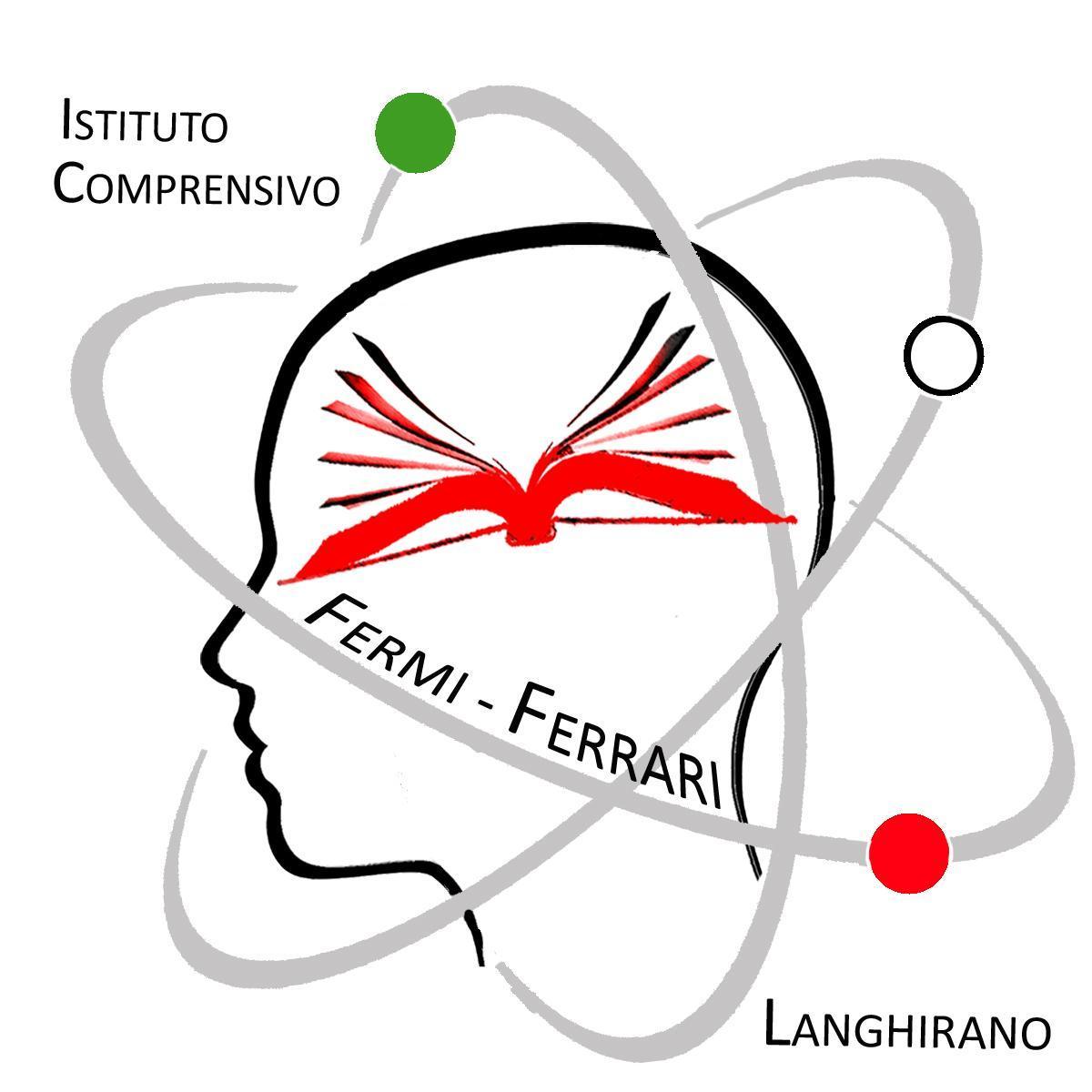 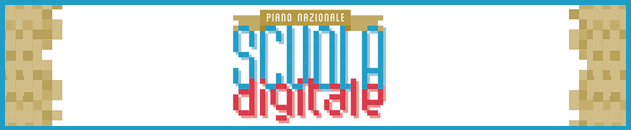 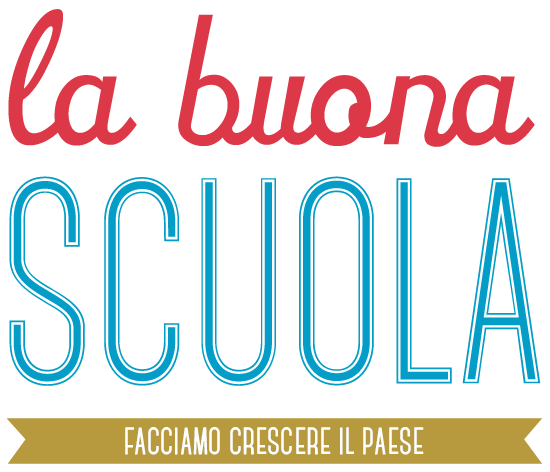 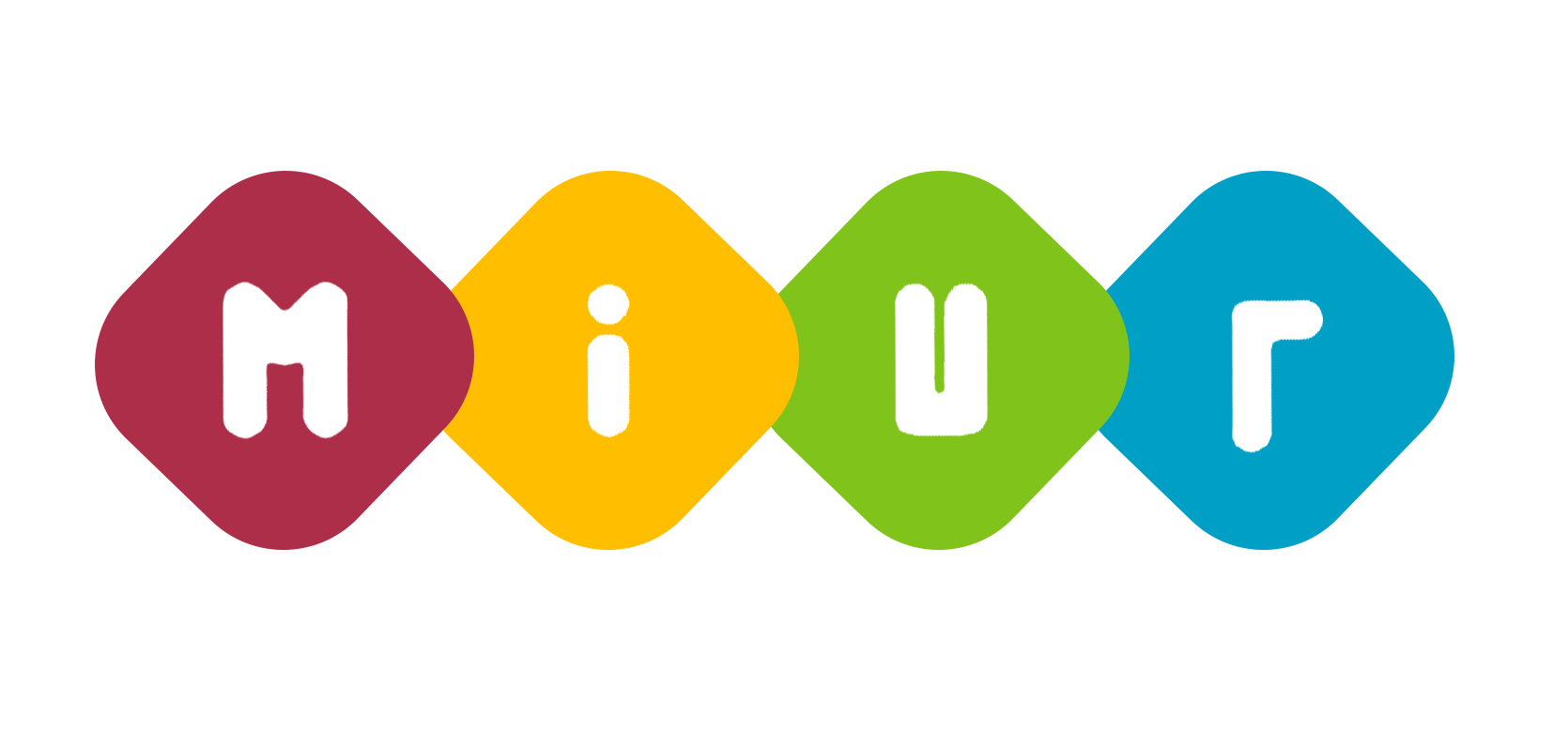 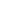 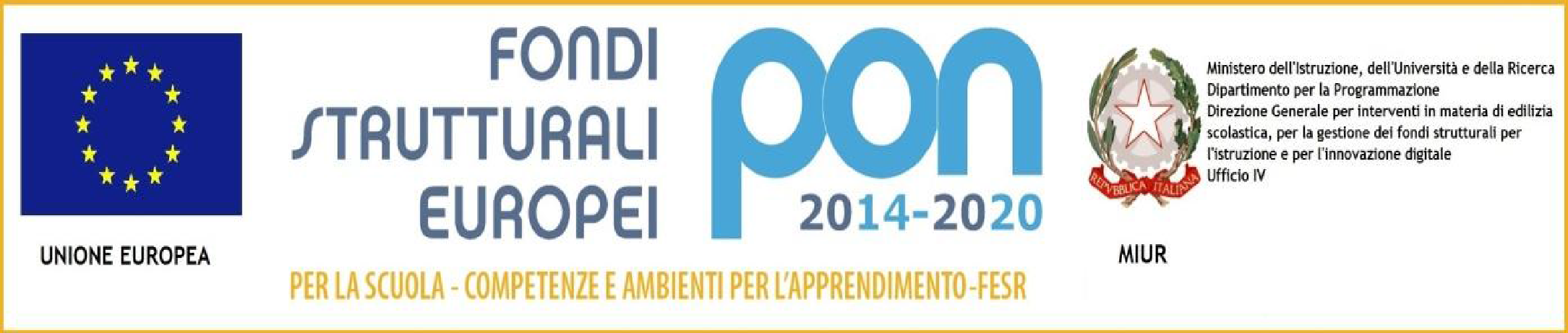 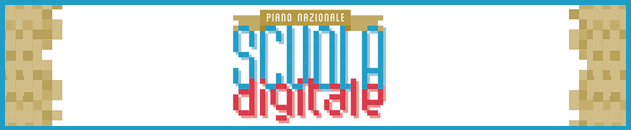 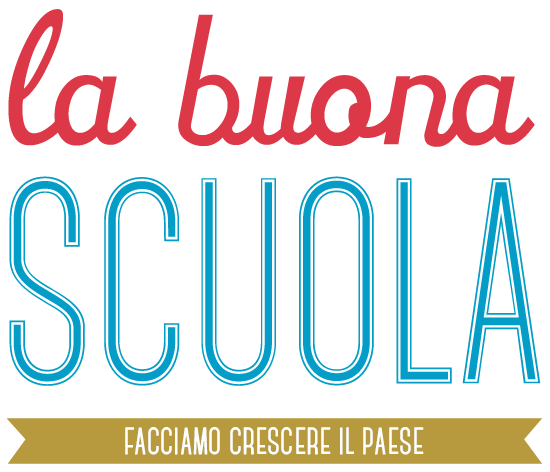 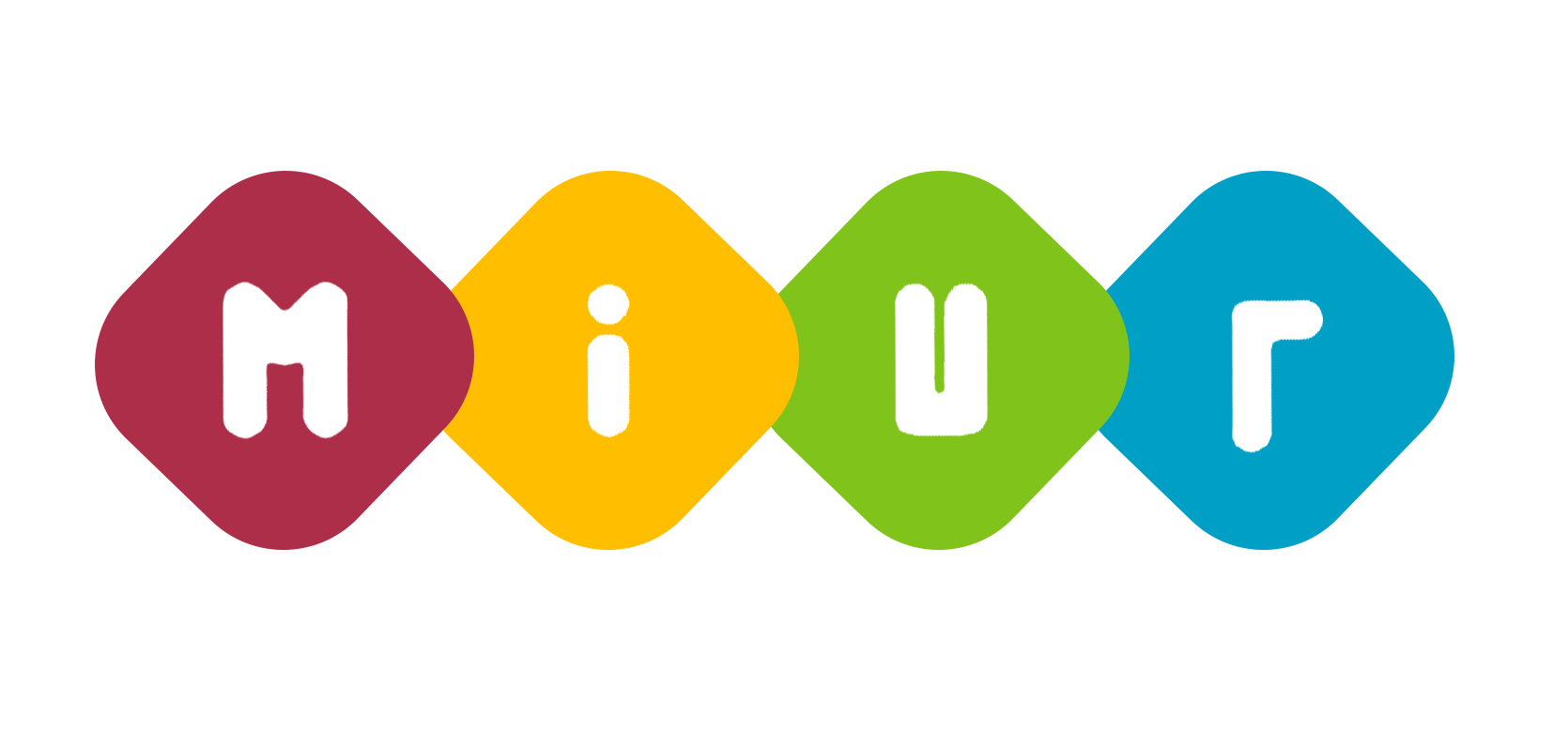 RICHIESTA ESONERO DALLE LEZIONI PRATICHE DI SCIENZE MOTORIEI sottoscritti……………………………………………………..………………………………………………  esercenti la potestà genitoriale sull’alunno/a……………………...………………………………………… frequentante nell’anno scolastico in corso la classe ………………. sez…………………… plesso ………………………………………………………………………….CHIEDONOPer il/la propri_ figli_ l’esonero dalle lezioni pratiche di Scienze Motorie Dal giorno ……………………. al giorno …………………………….come da certificazione allegata.Lì……………………. , ………………………Firma degli esercenti la responsabilità genitoriale(padre) _________________________________(ai sensi del DPR 445/2000)(madre) _________________________________(ai sensi del DPR 445/2000)OPPURE Firma di un solo genitore/tutore: ______________________________(ai sensi del DPR 445/2000)